Результаты работы МФЦ г. Сургута с 28.12.2015 по 31.12.2015Диаграмма посещаемости (почасовая) Основные показатели МФЦ г. Сургута 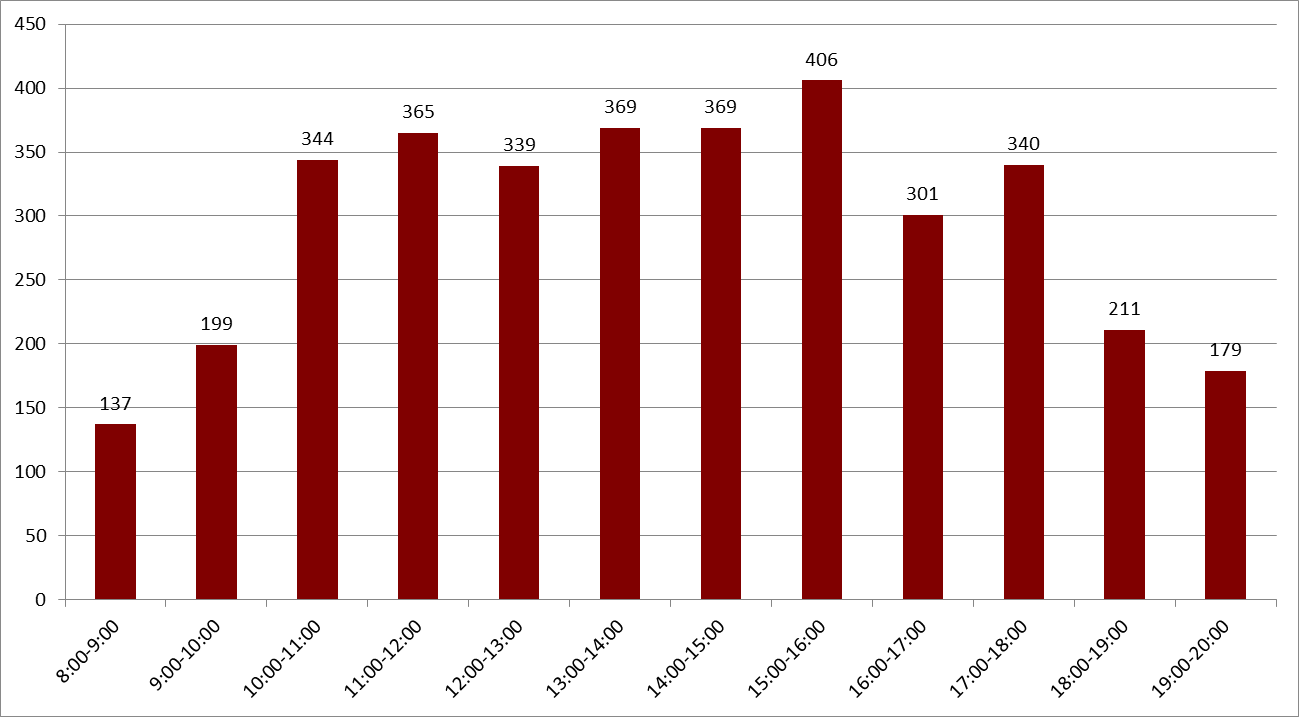 Исходя из распределения посещаемости по часам приема, МКУ «МФЦ г. Сургута» рекомендует заявителям обращаться за предоставлением услуг:с 8.00 до 10.00 часов, а также по предварительной записи на удобное время (телефон для записи 206-926).Обслужено 3 679 человек, в том числе:- на удаленных рабочих местах – 120;- по предварительной записи – 90. Среднее время ожидания в очереди – 7 минут.Среднее время обслуживания одного заявителя – 20 минут.Наиболее востребованные услуги:- предоставление мер социальной поддержки;- государственная регистрация прав на недвижимое имущество и сделок с ним;- прием от застрахованных лиц заявлений о выборе инвестиционного портфеля (управляющей компании), о переходе в негосударственный пенсионный фонд или о переходе в Пенсионный фонд РФ из негосударственного пенсионного фонда для передачи им средств пенсионных накоплений.